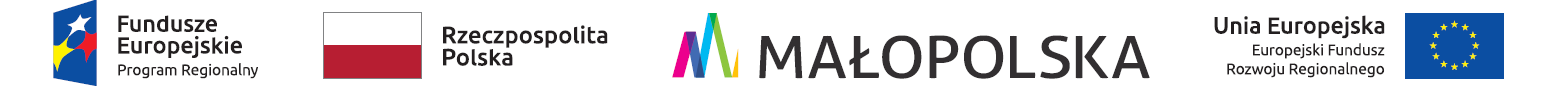 Zamawiający:								Załącznik nr 1Gmina Szczurowaul. Lwowska 2
32-820 SzczurowaNip: 869-11-86-401Formularz ofertowyNa zamówienie: Dostawa mebli oraz sprzętu AGD i RTV do budynku grodzkiego w Uściu Solnym 
w ramach projektu pn.: „Rewitalizacja obiektu grodzkiego w Uściu Solnym” współfinansowanego ze środków Europejskiego Funduszu Rozwoju Regionalnego, w ramach Regionalnego Programu Operacyjnego Województwa Małopolskiego na lata 2014 – 2020.
Zamówienie realizowane jest bez stosowania  przepisów ustawy z dnia 11 września 2019 r. -Prawo zamówień publicznych (Dz. U. z 2021 r., poz. 1129, ze zm.). Wartość zamówienia nie przekracza kwoty, o której mowa w art. 2 ust.1 pkt 1 tej ustawy.Dane oferenta:Nazwa:........................................................................................................................................Adres:	..........................................................................................................................................NIP:	.........................................................................................................................................REGON: ....................................................................................................................................
Nr tel:	.........................................................................................................................................Nr faksu: ......................................................................................................................................e-mail:	 .......................................................................................................................................Oświadczam, że wykonam zamówienie pn.: Dostawa mebli oraz sprzętu AGD i RTV do budynku grodzkiego w Uściu Solnym część ………… za cenę     .......................................... bruttoSłownie ...................................................................................................................................Ponadto oświadczam, że:1. Oferowana cena zawiera wszystkie koszty niezbędne do zrealizowania zamówienia wynikające 
z Zapytania ofertowego, jak również koszty w nich nie ujęte, a bez których nie można zamówienia zrealizować (m.in. koszt dostawy, rozładunku, szkolenia personelu zamawiającego itp.)2. Termin realizacji zamówienia  2 miesiące od daty podpisania umowy3. Oferta ważna jest 30 dni od daty złożenia oferty.4.  Zapoznałem się z warunkami podanymi przez Zamawiającego i nie wnoszę/wnosimy do nich żadnych zastrzeżeń oraz uzyskałem/uzyskaliśmy wszelkie niezbędne informacje do przygotowania oferty i wykonania zamówienia.5. Akceptuję/Akceptujemy zapisy projektu umowy (istotnych postanowień umowy) stanowiącego załącznik Nr 2 do zapytania ofertowego i w przypadku, gdy nasza oferta zostanie wybrana jako najkorzystniejsza zobowiązujemy się do zawarcia umowy w terminie i miejscu wskazanym przez Zamawiającego......................................                                                             .......................................................(data, miejscowość)	                                                                                             pieczęć i podpis osób uprawnionych 
                                                                                                                                do składania oświadczeń woli w                                                                                                                                                          Imieniu wykonawcy